SAFETY ENGINEER Approved by KIPICObjectivesProvide the necessary leadership to contribute towards an effective safety organization & formulating safety policies to suggest improvement needed for job execution. The main objective being able to create a Safe, Healthy and Environmentally acceptable working conditions throughout the project.EducationB. Tech (Mechanical Engineering)West Bengal University of technology, Year-2011.TECHNICAL QUALIFICATION:NEBOSH IGC-(1,2&3).OSHA 30, Hrs.Completed First Aid Training from Hamad Medical Doha, Qatar.Completed CPR Training from Hamad Medical, Doha, Qatar.Diploma in industrial safety and fire management(Sridhar University)BLS (Basic Life Support) USA Approved.ExperienceHSE Engineer [ Feb- 2020 to Till date][Project: LUILU Refinery DRC(Congo).        [Client: GLENCCORE]   [Consultant: SINET/GLENCORE]   [Contractor:Komoto Copper Company]HSE Engineer, NSH (KUWAIT)  [May- 2019 to Till date][Project: Al-Zour Refinery Project(K-204).   [Client: KIPIC]   [Consultant:Amec/wood Group]                  [Contractor:FDH]HSE Supervisor, KTI E&C (Kuwait)  [July- 2018 to March-2019][Project: Al-Zour Refinery Project(K-205).   [Client: KIPIC]   [Consultant:Amec/wood Group]                  [Contractor:FDH]Safety Officer, M/s. Larsen & Toubro ltd [April 2017 – May 2018][Project: Guru Gobind Sing Refinery, Petrochemical, Bhatinda Punjab][Contractor: Engineers India Limited]  [Client: HMEL]HSE Supervisor, Descon Engineering, Qatar [24-Feb-2017 to 31-March-2017]                                                                                                                                                                                                                                 [Project: DOLPHIN SHUT-DOWN PROJECT. QATAR RASLAFAN industrial City]                                                                                                                           [Client: DOLPHIN ENERGY]HSE Engineer, NSH (Saudi Arabia) [Sept 2014 to Oct-2016][Project: Jizan Refinery Sulphur Unit (JSRU)]              [Contractor: Siepem]            [Client: SAPMT Aramco]HSE Supervisor, NSH (Qatar) [June 2012 – Oct 2013][Project: BARZAN Rasalafan QATAR]          [Contractor: Japan Gas Company]   [Client: RAS GAS]JOB DESCRIPTION: -To consult with clients as to their present and future needs, to advise clients as to HSE Safety issues within their area of control on site, to fulfil legal and contractual obligations.Have an awareness of health and safety issues within my departmental scope of work.To liaise with Instructors regarding the delivery of the training to facilitate the smooth running of the training to meet the client’s needs.To assist in the training and development of new and existing Instructors to provide continuous professional development.To coordinate and motivate the safety educational and training programme among workers.To promptly inculcate the spirit of safety among workers by launching safety campaigns in the form of observing safety weeks and through other audio –visual aids including arranging contents, talks and seminars on safety.To collect and maintain date and information regarding frequency and severity of accidents.To identify hazardous task and process as well as hazardous zones in the worker place with suitable demarcation of such zones.To insect supervise or investigate all news constructions, new procedures, installation of new equipment’s from the point of view of safety.To ensure that personal protective equipment’s are in working condition and being used by workers in hazardous situations.To formulate and select suitable remedial and corrective measure in order to contain or minimize unsafe procedure and practice and hazards of various nature.To inspect fire-fighting equipment’s and to see that they are in working condition. To update review and enforce the fire detection and fire control system in addition training and educational programmes on fire prevention and fighting.Checking of PPE such as safety shoes, safety helmet, goggles, hand gloves, safety harness.Conduct toolbox meeting.Housekeeping-Check all stairways, passageways and gangways kept from materials and obstruction of any kind should be removed.Confined Space-Check entry permit before one enters confined space for Adequate light and ventilation.Welding – inspection of tools and used in welding process check for adequate ventilation or exhaust fans for Extraction of fumes.Liaisioning with emergency response officials on arrival.Assist the rescue officials and report and assist them to bring the situation under control.Record preparation, Maintenance, Retention, and Access of inventory control.Accident Investigation and Corrective Action.Ensure the personnel working are geared up with protective equipment’s as instructed like Safety Shoes, Helmet, Gloves, Hearing Protection, Mask / Gas Mask, Eye Protection etc. as per the demand of the working conditions during the span of working hours.Investigation of the employee’s work activities and of the working environment to which the injury or illness might be related.Evacuate the area, securing entrances and providing assistance to others on the way out.Ensure usage of PPES conforming to the laid down standards.Ensure the proper care, maintenance, validity of life of PPE.Ensure availability of relevant Fire-fighting equipment to avert hazard within the factory premises.SkillsA General NEBOSH Certificate (IGC-1, 2 & 3).Excellent analytical, decision making, planning, execution, evaluation, troubleshooting and management abilities. Extensive experience in handling major and large global projects spanning oil & gas plant construction, petroleum & mechanical construction, heavy civil construction.Rich exposure to domain fundamentals, policies, principles, concepts, processes / procedures, standards, quality aspects, best practices and preparation of all related reports.Proven expertise in advising on all aspects of HSE Management to ensure sound HSE standard as per guidelines.Exceptional leadership, initiation, motivation, organization, coordination and communication skills.Lead trained and guided HSE professionals at all levels and facilitated their professional development.ADDITIONAL EXPOSURE:Work Line Clearance / LOTO-Electrical / Mechanical Process Isolation Fire Fighting, Hot Works, Confined Space Entry, Evacuation / Mock DrillsWorking at Height, Scaffolding, Excavation, Heavy Lifts, Checklists PreparationGENERAL ADMINISTRATION:Office Management, Housekeeping Management, Transport Management and Staff Welfare ManagementRecord Keeping, Disciplinary / Legal Matters, Documentation and Letters / Correspondence Drafting.COMPUTER AWARENESS:MS Office Suite (Word, Excel and PowerPoint).Internet / E-Mail Applications.DETAILS OF PROFESSIONAL DEVELOPMENT TRAININGS:Electrical Awareness & LOTO.Cartridge Operated Tools, HILTI.Scaffolding.“SCBA”.Fall Protection &Safety Harness 100% tie off/on.Scaffolding, JGC.Critical to Life Activities, JGC.Hazard Identification.Defensives Driving Course, SAFE Drive.Rigging & Lifting.Permit to Work & Access Control.First Aid Health &Hygiene.Chemical & Waste Management, Fire Safety.EMS (Emergency Management Services).Confined Space, Isolation, Welding, Evacuation.Personal Details:Name			: PRINCE KUMAR CHOUBEYDate of Birth		: 15/04/1988Nationality		: IndianSex			: MaleReligion			: HinduMarital Status		: SingleDECLARATION:Ihereby confirm that the information given above is true to the best of my knowledge and beliefs.DATE	:PLACE	:                                                                                                   (PRINCE )                                          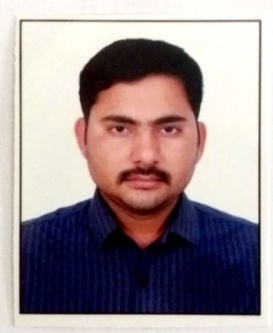 